ПРОЕКТ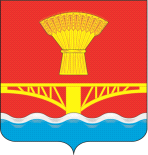 АдминистрацияВерхнемамонского  сельского поселенияВерхнемамонского муниципального районаВоронежской областиПОСТАНОВЛЕНИЕ                                                                                                                                №             с. Верхний МамонО предоставлении разрешения на условно разрешенный вид использования земельного участка или объекта капитального строительства.   В соответствии со ст. 39 Градостроительного кодекса Российской Федерации, Законом Воронежской области от 25.12.2023 года № 146-ОЗ "О внесении изменений в Закон Воронежской области "О перераспределении полномочий по утверждению правил землепользования и застройки между органами местного самоуправления поселений Воронежской области, городского округа город Нововоронеж, Борисоглебского городского округа и исполнительными органами государственной власти Воронежской области", приказом департамента архитектуры и градостроительства Воронежской области от 20.01.2023 года № 45-01-04/18 «Об утверждении правил землепользования и застройки Верхнемамонского сельского поселения Верхнемамонского муниципального района Воронежской области», Федеральным законом от 06.10.2003 года №131-ФЗ «Об общих принципах организации местного самоуправления в Российской Федерации», Уставом Верхнемамонского сельского поселения Верхнемамонского муниципального района Воронежской области, на основании заявления Валиуллина И.Ш. от 15.03.2024 года №     , заключения по результатам общественных обсуждений или публичных слушаний от «____»__________2024 года,  администрация Верхнемамонского сельского поселения Верхнемамонского муниципального района Воронежской областипостановляет:Предоставить Валиуллину Ильсуру Шарифулловичу разрешение на условно разрешенный вид использования земельного участка или объекта капитального строительства «Заправка транспортных средств (код ВРИ 4.9.1.1)» в отношении земельного участка с кадастровым номером 36:06:0100016:5, площадью 1600 кв.м., расположенного по адресу: Воронежская область, Верхнемамонский район, село Верхний Мамон, ул. Дорожная, 17, в территориальной зоне «Зона улиц, дорог, инженерной и транспортной инфраструктуры села Верхний Мамон - ИТ 1/1».Контроль исполнения настоящего постановления оставляю за собой.И.о.главы Верхнемамонского сельского поселения                                                                                       О.М.Малахов